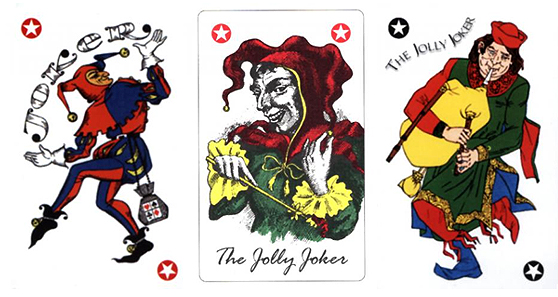 Daniel Kehlmann: Tyll című műve alapján írta és rendezte:az Olvasók Diadala - 2019. G-5 csapataFőszerepben: Rudolf Péter	Zene: Csányi István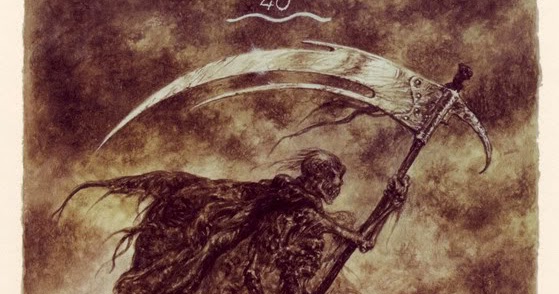 Bemutató: 2019. ősze, Gödöllő, Városi Könyvtár és Információs Központ